Moving 
Stories 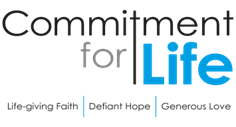 Committed to supporting our global partners ZIMBABWEImproved livestock production, managing and marketing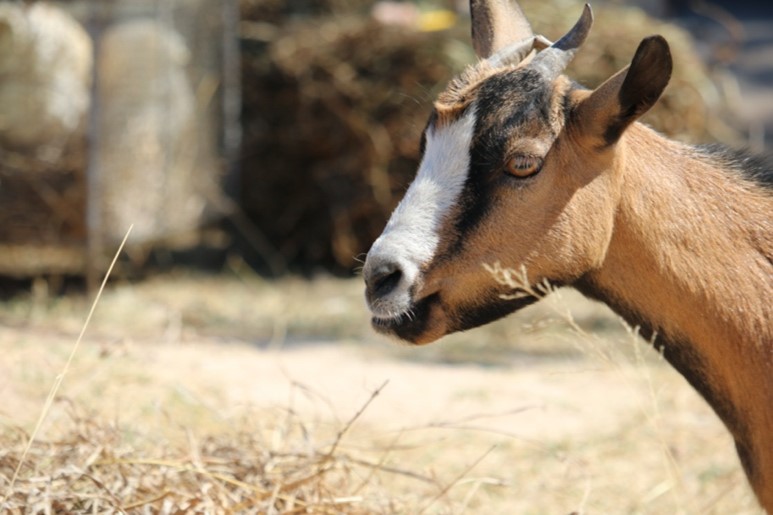 In the Mudzi District of Zimbabwe, our Commitment for Life partners work to support improved livestock production, managing and marketing. Livestock such as cattle, goats, chickens, ducks and guinea fowl are incredibly valuable resources for communal farmers. Yet these resources suffer the impacts of climate change most acutely. Thanks to the education, training, and support that you enable through your support, local farmers are taught risk reduction techniques and financial literacy. “[Our training…] covered goat production and management aspects such as improved housing, nutrition, and disease management.“We are grateful for the improved knowledge,”
says communal farmer, Mr Never Kafura. Watch this video for more on the work. www.bit.ly/45bYjnK